Термостаты ТУДЭУстройства терморегулирующие дилатометрические электрические ТУДЭ М1 предназначены для регулирования температуры жидких и газообразных сред в системах автоматического контроля и регулирования при статическом давлении до 6,4 МПа (64 кгс/см2).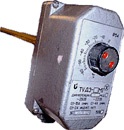 Термостаты WTC-ES (Watts )Накладной термостат WTC-ES с пружиной для монтажа на трубах до 2".
Диапазон регулирования срабатывания от +30 до +90°С.
Реле 16 А  — 250В.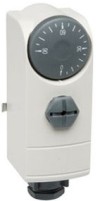 Термостаты ТСТермостат предназначен для автоматического температурного 
регулирования котлов и бройлеров. 
Диапазон регулирования от +30°С до +90°С. 
Погружная хромированная гильза -1/2". 
Реле 15А -220В.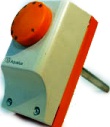 Технические характеристики.